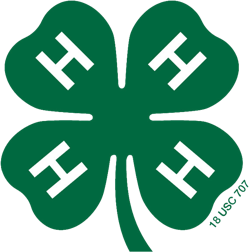 Union County 4-H Summer Fun4-H Summer Program InternOverview: Union County 4-H Youth Development’s Summer Fun Program is an information, practical, learn-by-doing educational program open to all youth in Union County. Summer Fun consists of a series of educational activities designed to make the most of summer vacation by encouraging youth to learn with productive activities that are FUN! 4-H Youth Development is the nation’s largest and oldest youth program. Its mission is “to make the best better.” In the summers, Union County 4-H run eight weeks of summer camps. As the 4-H Summer Program Intern, you will work with the 4-H Agent and Program Assistant to provide hands-on education at Union County 4-H. The Summer Program Intern must be a positive individual. The position will assist in facilitating youth programs and will be responsible for presenting a positive image of 4-H and its programs to the community, parents, and youth.Dates: June 5-August 11 (includes three days of training, set-up, and July 4 – off)Monday to Friday from 8 am – 5 pmEssential Functions:The job description is not necessarily an exhaustive list of all responsibilities, skills, duties, requirements, and efforts or working conditions associated with the job.Specific Summer Program Intern Roles: Summer Program Intern will plan, implement, and coordinate educational day camps conducted at the Union County Agricultural Center. This role may include checking the arrangements for room-set-up, audio-visual, planning and preparing activities and curriculums for camps, recreation, and utilizing specific curriculum for ongoing programs.Reporting/Record Keeping: Assist in record keeping for camps, pre/post surveys, and other reports in relation to the job. Assist in reporting any problems, accidents, and behavioral issues with youth to 4-H Agent in a timely basis.Miscellaneous Duties: Assist in any duties that may be assigned by 4-H Agent or Program Assistant.Preferred Knowledge, Skills, and Abilities:Must enjoy working with children, must possess good communication skills, have an outgoing personality and be responsible. Intern must consent to a criminal and traffic background check.Education and Experience:Sophomore, Junior, or Senior in Internship Program through Accredited UniversityCompensation: $1500 Stipend to be paid upon completion of internshipGain valuable skills in experiential educationPossible college credit approved by your schoolLetter of Recommendation following a successful completion of the internship upon requestSummer Camp Internship ApplicationContact Information:First Name: ____________________________________ Last Name: _________________________________Mailing Address: ___________________________________________________________________________City: _________________________________________ State: ______________ Zip Code: _______________Home Phone: ___________________________________ Cell Phone: ________________________________Email: ___________________________________________________________________________________How would you prefer to be contact? (circle one) 	Phone		Email		MailAcademic Information (circle one):Current Undergraduate		Current Graduate Student		Alumnus/Not In SchoolSchool Most Recently Attended: _______________________________________________________________Major: ____________________________________________________________________________________Expected Graduation Date: ___________________________________________________________________Interests & Skills (check as many as apply):Early Childhood EducationNatural History/NatureGardening/Food IssuesPhysical ScienceEnvironmental/Earth ScienceElementary EducationVisual ArtsPerforming ArtsStorytellingWritingMiddle School EducationOutdoor/Survival SkillsSustainabilityFashion/SewingHealthComputer ScienceSafetyChild CareOther (please list): __________________________________________________________________________PLEASE ANSWER THE FOLLOWING QUESTIONS. FEEL FREE TO USE ADDITIONAL PAGES, IF NEEDED. Why do you want to intern with Union County 4-H’s Summer Fun program? __________________________________________________________________________________________________________________________________________________________________________________________________Please describe any specific training, skills, or formal education that makes you a good fit for this position:__________________________________________________________________________________________________________________________________________________________________________________________________Please describe any paid or volunteer experiences that make you a good fit for this position:__________________________________________________________________________________________________________________________________________________________________________________________________What do you hope to receive from this experience?___________________________________________________________________________________________________________________________________________________________________________________________________________________________________________________________________________________________________EMAIL APPLICATION, COVER LETTER, & RESUME TO: Crystal Starkes, 4-H Agent - crystal_starkes@ncsu.edu 